Ҡ А Р А Р				 	                               ПОСТАНОВЛЕНИЕ26 декабрь 2022 й.                              № 41                          26 декабря 2022 г. «Об утверждении плана работыадминистрации сельского поселения Старотумбагушевский сельсовет муниципального района Шаранский район Республики Башкортостан  на 2023 год»В целях  обеспечения планомерной работы администрации сельского поселения Старотумбагушевский сельсовет муниципального района Шаранский район Республики Башкортостан, своевременного и качественного проведения намеченных мероприятий ПОСТАНОВЛЯЮ:1. Утвердить прилагаемый план работы администрации сельского поселения Старотумбагушевский сельсовет муниципального района Шаранский район Республики Башкортостан на 2023 год.2. Администрации сельского поселения обеспечить подготовку и проведение предусмотренных мероприятий на должном организационном уровне. Обращать особое внимание на организацию исполнения и контроль выполнения принятых решений. 3. Контроль за исполнением  настоящего постановления  возложить на управляющего делами администрации сельского поселения.Глава сельского поселения 					М.М. ТимерхановУТВЕРЖДЕНпостановлением главы администрации сельского поселения Старотумбагушевский сельсовет№ 41 от 26.12.2022 годаП Л А Нработы администрации сельского поселения Старотумбагушевский сельсовет муниципального района Шаранский район Республики Башкортостан на 2023 годУправляющий делами 						А.Д. ГумероваБашкортостан РеспубликаһыныңШаран районымуниципаль районыныңИске Томбағош ауыл советыауыл биләмәһе ХакимиәтеҮҙәк урамы, 14-се йорт, Иске Томбағош ауылыШаран районы Башкортостан Республикаһының 452636Тел.(34769) 2-47-19, e-mail:sttumbs@yandex.ruwww.tumbagush.ru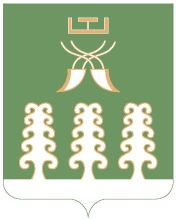 Администрация сельского поселенияСтаротумбагушевский сельсоветмуниципального районаШаранский районРеспублики Башкортостанул. Центральная, д.14 д. Старотумбагушево            Шаранского района Республики Башкортостан, 452636Тел.(34769) 2-47-19, e-mail:sttumbs@yandex.ru,www.tumbagush.ru№п/пНаименование мероприятииНаименование мероприятииНаименование мероприятииСроки исполненияОтветственные заисполнениеПодготовить и внести вопросы на рассмотрение заседание Совета сельского поселенияПодготовить и внести вопросы на рассмотрение заседание Совета сельского поселенияПодготовить и внести вопросы на рассмотрение заседание Совета сельского поселенияПодготовить и внести вопросы на рассмотрение заседание Совета сельского поселенияПодготовить и внести вопросы на рассмотрение заседание Совета сельского поселенияПодготовить и внести вопросы на рассмотрение заседание Совета сельского поселения1.1Отчет о деятельности администрации сельского поселения Старотумбагушевский сельсовет за 2022 год Отчет о деятельности администрации сельского поселения Старотумбагушевский сельсовет за 2022 год Отчет о деятельности администрации сельского поселения Старотумбагушевский сельсовет за 2022 год февральГлава сельского поселения 1.2Информация о деятельности Совета сельского поселения  Старотумбагушевский сельсовет за 2022 годИнформация о деятельности Совета сельского поселения  Старотумбагушевский сельсовет за 2022 годИнформация о деятельности Совета сельского поселения  Старотумбагушевский сельсовет за 2022 годфевральПредседатель Совета1.3Об исполнении бюджета сельского поселения  Старотумбагушевский сельсовет муниципального района Шаранский район Республики Башкортостан за 2022 годОб исполнении бюджета сельского поселения  Старотумбагушевский сельсовет муниципального района Шаранский район Республики Башкортостан за 2022 годОб исполнении бюджета сельского поселения  Старотумбагушевский сельсовет муниципального района Шаранский район Республики Башкортостан за 2022 годапрель1.4О ходе выполнения Закона Республики Башкортостан «Об обращениях граждан в Республике Башкортостан» в сельском поселении Старотумбагушевский сельсоветО ходе выполнения Закона Республики Башкортостан «Об обращениях граждан в Республике Башкортостан» в сельском поселении Старотумбагушевский сельсоветО ходе выполнения Закона Республики Башкортостан «Об обращениях граждан в Республике Башкортостан» в сельском поселении Старотумбагушевский сельсоветноябрьАдминистрация СП1.5О плане работы Совета сельского поселения Старотумбагушевский сельсовет на 2024 годО плане работы Совета сельского поселения Старотумбагушевский сельсовет на 2024 годО плане работы Совета сельского поселения Старотумбагушевский сельсовет на 2024 годдекабрьПредседатель Совета1.6О плане работы администрации сельского поселения Старотумбагушевский сельсовет на 2024 годО плане работы администрации сельского поселения Старотумбагушевский сельсовет на 2024 годО плане работы администрации сельского поселения Старотумбагушевский сельсовет на 2024 годдекабрьПредседатель Совета1.7Утверждение бюджета на 2024 годУтверждение бюджета на 2024 годУтверждение бюджета на 2024 годдекабрьПредседатель комиссииПодготовить и внести на рассмотрение консультативного Советапри администрации сельского поселенияПодготовить и внести на рассмотрение консультативного Советапри администрации сельского поселенияПодготовить и внести на рассмотрение консультативного Советапри администрации сельского поселенияПодготовить и внести на рассмотрение консультативного Советапри администрации сельского поселенияПодготовить и внести на рассмотрение консультативного Советапри администрации сельского поселения2.1О подготовке и проведении 78 годовщины Победы Советского народа в ВОВ 1941-1945 годыО подготовке и проведении 78 годовщины Победы Советского народа в ВОВ 1941-1945 годымаймайАдминистрация СП, школа, клуб2.2О работе по благоустройству и улучшению санитарного состояния в населенных пунктахО работе по благоустройству и улучшению санитарного состояния в населенных пунктахиюньиюньАдминистрация СП, КФХ, руководители хозяйствОрганизационно – массовые мероприятияОрганизационно – массовые мероприятияОрганизационно – массовые мероприятияОрганизационно – массовые мероприятияОрганизационно – массовые мероприятияОрганизационно – массовые мероприятия3.1Проводить заседания социально-профилактического центраПроводить заседания социально-профилактического центрапостояннопостоянно3.2Оказывать практическую помощь в работе общественных организаций: Совета ветеранов, женсоветаОказывать практическую помощь в работе общественных организаций: Совета ветеранов, женсоветапостояннопостоянно3.3Проводить по мере надобности в каждой деревне собрания граждан Проводить по мере надобности в каждой деревне собрания граждан по мере надобностипо мере надобности3.4Еженедельно проводить санитарные дни по отчистке территорий учреждений, хозяйствЕженедельно проводить санитарные дни по отчистке территорий учреждений, хозяйствпостояннопостоянно3.5Обеспечить выполнение требований по организации приема граждан, работы с письмами, заявлениями граждан и мобилизовать их на выполнении принятых решении Обеспечить выполнение требований по организации приема граждан, работы с письмами, заявлениями граждан и мобилизовать их на выполнении принятых решении постояннопостоянно3.6Доводить решения Совета, постановления, распоряжения администрации СП и их исполнения до граждан и мобилизовать их на выполнение приятых решений Доводить решения Совета, постановления, распоряжения администрации СП и их исполнения до граждан и мобилизовать их на выполнение приятых решений постояннопостоянно3.7Обслуживать население по выдаче справок, своевременно вносить изменения по количественному составу населения в похозяйственных книгах, соблюдать паспортный режим и воинский учетОбслуживать население по выдаче справок, своевременно вносить изменения по количественному составу населения в похозяйственных книгах, соблюдать паспортный режим и воинский учетпостояннопостоянно3.8Принимать участие на всех районных мероприятиях и акцияхПринимать участие на всех районных мероприятиях и акцияхпостояннопостоянно3.9Прием граждан депутатами Совета муниципального районаПрием граждан депутатами Совета муниципального районаВторой месяц каждого кварталаВторой месяц каждого кварталаАдминистрация СП, депутаты Совета3.10День образования Шаранского районаДень образования Шаранского районаянварьянварьАдминистрация СП3.11Мероприятия на День защитника Отечества Мероприятия на День защитника Отечества февральфевральАдминистрация СП, культ. организатор, школа3.12Мероприятия, посвященные международному женскому днюМероприятия, посвященные международному женскому днюмартмартАдминистрация СП, культ. организатор, школа3.13Народное гуляние «Масленица»Народное гуляние «Масленица»февраль-мартфевраль-мартАдминистрация СП, культ. организатор, школа3.14Экологический месячникЭкологический месячникапрель-майапрель-майАдминистрация СП, учреждения3.15Организация и проведение месячников- гражданской защиты- противопожарной безопасности- безопасности на водных объектах- безопасности детейОрганизация и проведение месячников- гражданской защиты- противопожарной безопасности- безопасности на водных объектах- безопасности детейапрельиюль-августавгуст-сентябрь сентябрь-октябрьапрельиюль-августавгуст-сентябрь сентябрь-октябрьАдминистрация СП, культ. организатор, школа, ФАПы3.16Торжественные мероприятия, посвященные 78-й годовщине Победы советского народа в Великой Отечественной войне 1941-1945 гг.Торжественные мероприятия, посвященные 78-й годовщине Победы советского народа в Великой Отечественной войне 1941-1945 гг.маймай3.17Сабантуй-2023Сабантуй-2023июньиюньАдминистрация СП, учреждения3.18Мероприятие, посвященное Дню семьи, любви и верностиМероприятие, посвященное Дню семьи, любви и верностииюльиюльАдминистрация СП, культ. организатор, школа3.19Организовать подворный учет населения и скота по сельскому поселениюОрганизовать подворный учет населения и скота по сельскому поселениюиюльиюльАдминистрация СП3.20Районная акция «Помоги собраться в школу»Районная акция «Помоги собраться в школу»августавгустАдминистрация СП, школа3.21Экологический декадникЭкологический декадниксентябрь-октябрьсентябрь-октябрь3.22Мероприятия, посвященные Дню пожилых людей в сельских поселенияхМероприятия, посвященные Дню пожилых людей в сельских поселенияхоктябрьоктябрьАдминистрация СП, культ. организатор, школа3.23Мероприятие, посвященное Дню материМероприятие, посвященное Дню материноябрьноябрьАдминистрация СП, культ. организатор, школа3.24Новогодние утренникиНовогодние утренникидекабрьдекабрьАдминистрация СП, культ. организатор, школа3.25Районные мероприятия по физической культуре и спортуРайонные мероприятия по физической культуре и спортупо отдельному планупо отдельному плануАдминистрация СП, школа3.26Праздники«Здравствуйте, односельчане», «Шежере байрамы», праздники улицПраздники«Здравствуйте, односельчане», «Шежере байрамы», праздники улицпо отдельному графикупо отдельному графикуАдминистрация СП, культ. организаторПраздничные (нерабочие) дни, профессиональные праздники и памятные датыПраздничные (нерабочие) дни, профессиональные праздники и памятные датыПраздничные (нерабочие) дни, профессиональные праздники и памятные датыПраздничные (нерабочие) дни, профессиональные праздники и памятные датыПраздничные (нерабочие) дни, профессиональные праздники и памятные датыПраздничные (нерабочие) дни, профессиональные праздники и памятные даты01.01.-09.01.января (нерабочие дни)01.01.-09.01.января (нерабочие дни)Новогодние каникулыНовогодние каникулыНовогодние каникулыНовогодние каникулы7 января (нерабочий день)7 января (нерабочий день)Рождество ХристовоРождество ХристовоРождество ХристовоРождество Христово31 января31 январяДень образования Шаранского района (1935)День образования Шаранского района (1935)День образования Шаранского района (1935)День образования Шаранского района (1935)23 февраля (нерабочий день)23 февраля (нерабочий день)День защитника Отечества, День воинской славы России. День победы Красной Армии над кайзеровскими войсками Германии (1918)День защитника Отечества, День воинской славы России. День победы Красной Армии над кайзеровскими войсками Германии (1918)День защитника Отечества, День воинской славы России. День победы Красной Армии над кайзеровскими войсками Германии (1918)День защитника Отечества, День воинской славы России. День победы Красной Армии над кайзеровскими войсками Германии (1918)25 февраля25 февраляДень Государственного флага Республики Башкортостан (1992)День Государственного флага Республики Башкортостан (1992)День Государственного флага Республики Башкортостан (1992)День Государственного флага Республики Башкортостан (1992)8 марта (нерабочий день)8 марта (нерабочий день)Международный женский деньМеждународный женский деньМеждународный женский деньМеждународный женский день21 апреля 21 апреля День местного самоуправленияДень местного самоуправленияДень местного самоуправленияДень местного самоуправления1 мая  (нерабочий день)1 мая  (нерабочий день)Праздник Весны и Труда.  День международной солидарности трудящихсяПраздник Весны и Труда.  День международной солидарности трудящихсяПраздник Весны и Труда.  День международной солидарности трудящихсяПраздник Весны и Труда.  День международной солидарности трудящихся21 апреля (нерабочий день)21 апреля (нерабочий день)Ураза-байрамУраза-байрамУраза-байрамУраза-байрам9 мая (нерабочий день)9 мая (нерабочий день)День воинской славы России. День Победы советского народа в Великой Отечественной войне 1941-1945 годов (1945)День воинской славы России. День Победы советского народа в Великой Отечественной войне 1941-1945 годов (1945)День воинской славы России. День Победы советского народа в Великой Отечественной войне 1941-1945 годов (1945)День воинской славы России. День Победы советского народа в Великой Отечественной войне 1941-1945 годов (1945)15 мая15 маяМеждународный день семьиМеждународный день семьиМеждународный день семьиМеждународный день семьи1 июня1 июняМеждународный день защиты детейМеждународный день защиты детейМеждународный день защиты детейМеждународный день защиты детей12 июня (нерабочий день)12 июня (нерабочий день)День РоссииДень РоссииДень РоссииДень России22 июня22 июняДень памяти и скорбиДень памяти и скорбиДень памяти и скорбиДень памяти и скорби28 июня (нерабочий день)28 июня (нерабочий день)Курбан-байрамКурбан-байрамКурбан-байрамКурбан-байрам5 августа5 августаДень образования с. Шаран (1752)День образования с. Шаран (1752)День образования с. Шаран (1752)День образования с. Шаран (1752)22 августа22 августаДень государственного флага Российской  ФедерацииДень государственного флага Российской  ФедерацииДень государственного флага Российской  ФедерацииДень государственного флага Российской  Федерации1 сентября1 сентябряДень знанийДень знанийДень знанийДень знаний1 октября1 октябряДень пожилых  людейМеждународный день музыкиДень пожилых  людейМеждународный день музыкиДень пожилых  людейМеждународный день музыкиДень пожилых  людейМеждународный день музыки5 октября5 октябряДень учителяДень уголовного розыскаДень учителяДень уголовного розыскаДень учителяДень уголовного розыскаДень учителяДень уголовного розыска11 октября (нерабочий день)11 октября (нерабочий день)День республики – День принятия Декларации о государственном суверенитете Республики Башкортостан (1990)День республики – День принятия Декларации о государственном суверенитете Республики Башкортостан (1990)День республики – День принятия Декларации о государственном суверенитете Республики Башкортостан (1990)День республики – День принятия Декларации о государственном суверенитете Республики Башкортостан (1990)4 ноября (нерабочий день)4 ноября (нерабочий день)День народного единстваДень народного единстваДень народного единстваДень народного единства26 ноября (последнее воскресенье ноября)26 ноября (последнее воскресенье ноября)День материДень материДень материДень матери12 декабря12 декабряДень Конституции Российской ФедерацииДень Конституции Российской ФедерацииДень Конституции Российской ФедерацииДень Конституции Российской Федерации24 декабря 24 декабря День Конституции Республики БашкортостанДень Конституции Республики БашкортостанДень Конституции Республики БашкортостанДень Конституции Республики Башкортостан